Supplementary informationDual-light emitting Yb3+,Er3+-doped La(IO3)3 iodate nanoparticles: Up-conversion & Second Harmonic GenerationSylvain Regny1, Kévin Bredillet2, Jérémy Riporto2, Isabelle Gautier-Luneau1, Yannick Mugnier2, Ronan Le Dantec2, Géraldine Dantelle11 Univ. Grenoble Alpes, CNRS, Grenoble INP, Institut Néel, F – 38000 Grenoble, France2 Univ. Savoie Mont Blanc, SYMME, F –74000, Annecy, FranceFigure S1. Power-dependence of SHS signal for α-La0.88Yb0.1Er0.02(IO3)3 nanocrystals dispersed in ethylene glycol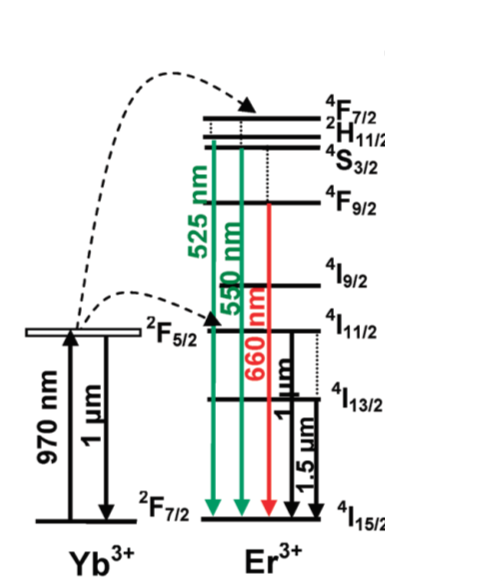 Figure S2. Schematic of the energy level diagram of Yb3+ and Er3+ and some examples of energy transfers between the two ions.